初秋のグリーンパープルスムージー　　　　　　　　　　　　　　　    各１人分　　　　　　　　　　　　　　　　　　　　ぶどう　　　９粒　　　　　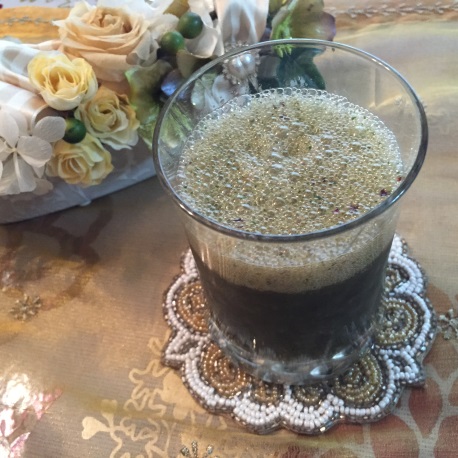 　　　　　　　　　　　　　　　　　　　　紫蘇　　　　５枚　　　　炭酸　　　　50ｃｃ　　　　　　　　　　　　　　　　　　　　羅漢果　　　小さじ　１タイカレー　　　　　　　　　　　　白米　　　適量　　　　　　　　　　 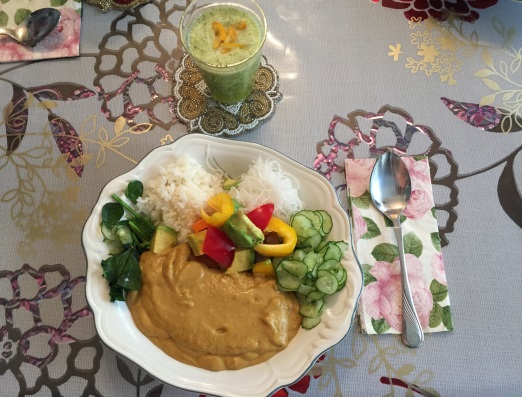 大根　　　4cm具　　パプリカ  　　　　　　　　　　　　　　　　　　　　　アボカド　 　　　　 エリンギ　　　　　　　　 アマニ油・塩トマト　　　　　　　　　 ローストアマニ粉末ベビーリーフ　　　　　　                            　　　 ルー　　トマト     　　半個　　　　　　　　　　　　　　　　　 　　　　アボカド　　　 半個　　　　　　　　　　　　　　　　　 　　　　豆乳　　　　　 100cc　　　　　　　　　　　　　　　　　 　　　　カレー粉　　　 大3/4　　　　　　　　　　　　　　　　　 　　　　赤唐辛子   　　少々　　　　　　　　　　　　　　　　　 　　　　塩　　　　　　 少々　　　　　　　　　　　　　　　　   　　　　にんにく　　　 少々梨と酒粕のシャーベット　　　　　　　　　　　　　　　　 　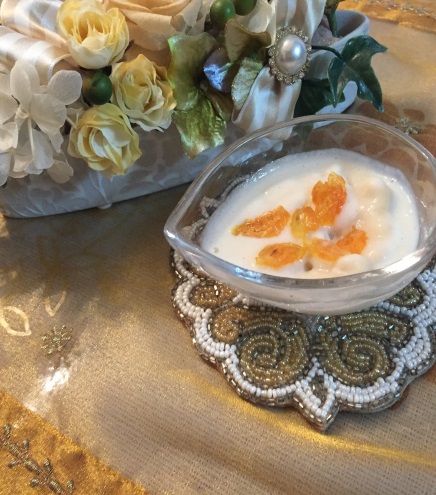 　　　　　　　　　　　　　　　　　　　　 　梨　　　　　    　１/４個　　　　　　　　　　　　　　　　　　　　   酒粕　　　    　　 10ｇ　　　　　　　　　　　　　　　　　　　　　　   豆乳　　　　    　 少々メープルシロップ　  少々　ドライトマト　　　　少々